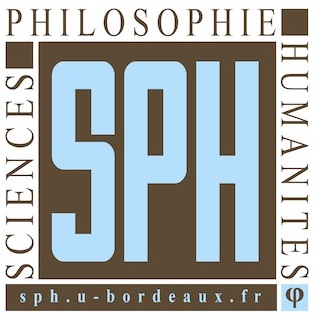 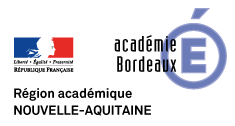 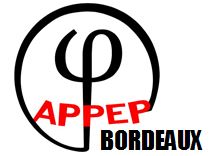 Le Labo SPH, l’Inspection de philosophie (Bordeaux) et l’Appep-Bordeaux vous invitent à la :7ème Rencontre des Professeurs de Philosophie (secondaire & supérieur)Mercredi 8 décembre 2021 Maison des Sciences de l’Homme d’Aquitaine (MSHA) - Salle Jean Borde(Tram B - 10, Esplanade des Antilles 33607 Pessac)09h–09h30. Accueil des participants.Le Bonheur 09h30–10h15. Enzo GODINOT, doctorant contractuel (UBM)	L’impossible bonheur du dogmatique et le bonheur modéré du sceptique selon Sextus Empiricus.10h45–11h30.	Frédéric POSTEL, professeur en CPGE au Lycée Louis Barthou (Pau)Une politique du bonheur est-elle possible ?Déjeuner à La Ferme du CompostelleLa Justice14h15–15h. Raïssa MAILLARD, INSPé (Bordeaux)La justice : perspectives Rawlsiennes.15h45–16h30. Vincent RENAULT, professeur en CPGE au Lycée Louis Barthou (Pau)		Travail du juge et vertu de justice.A l’issue de la journée, l’APPEP-Bordeaux invitetous les collègues à participer à son assemblée générale(salle Jean Borde, 16h45-17h30).Déjeuner : prévoir 8 euros/personne (réservation avant le 1er décembre).Contact : lalanne.arnaud@gmail.com ; tel. 0688198539            [« Passe sanitaire » demandé]